Application # 
Fee Paid Date Received 
Zone Date Deemed 
Complete Attest. 	---=-----::-:--:- Town Clerk APPLICATION FOR ZONING PERMIT 
         Village of Old BenningtonBennington, VT Town Clerk's Office _______ ,20 	at 	o'clock 	minutes 	M book 		on page __ of ________ Records NAME OF APPLICANT ____________________		_ Address:_____________________________________________Email________________  Phone________________                                                 NAME OF PROPERTY OWNER (If different from above) 			_ Address 			 LOCATION OF PROPERTY 			_ PARCEL ID. (Tax Bill):  ____________________________________   ______LOT SIZE 	acres 	Frontage on Public Road 	ft. TYPE OF USE: 	O Residential 	O Business 	O Agricultural 
o Sign 0 Change of Use 0 New ConstructionIF APPLICATION IS FOR CHANGE OF USE: Existing Use 	_  o Public Water 0 Public Sewer o Institutional o Subdivision o Addition 0 Alteration 0 Amendment BUILDING Length__________ 	ft. Width 	ft.    Height 	ft.                       No. of Stories__________SETBACK FROM PROPERTY LINES: Front ___________	ft. Rear __________	ft. Side 	ft. Side 	ft. COST OF PROJECT 	(Include land preparation and all sub-contractors' costs. Attach builder's estimate, if available). Appropriate fee (see fee schedule) must accompany application. Date Applicant's Signature ZONING ADMINISTRATOR'S REPORT 
              (Office Use Only) ACTION: To PC 	To ZBA 	 Minor Permit 	_ 	Date 		 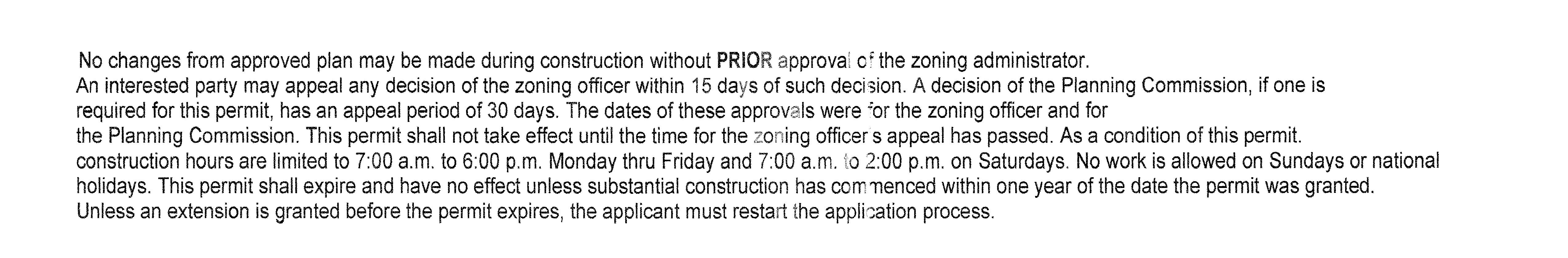 o Approved 	O Approved with conditions                 O Denied                             DateCONDITIONS/COMMENTS 	_________________________________________________________________________________________________________________ Start Date_______________________ Completion Date 	 ZONING ADMINISTRATOR I understand I must secure a certificate of use/occupancy before using or occupying this structure. I hereby certify that all statements contained herein and in all accompanying documents are true and correct. to the best of my knowledge. Proposed Use: 	(If business or institutional use, attach description) IF APPLICATION IS FOR NEW CONSTRUCTION, ADDITION, ALTERATION OR AMENDMENT: Describe _______________________________________________________________________________________________________________________________________________________________________Phone_________________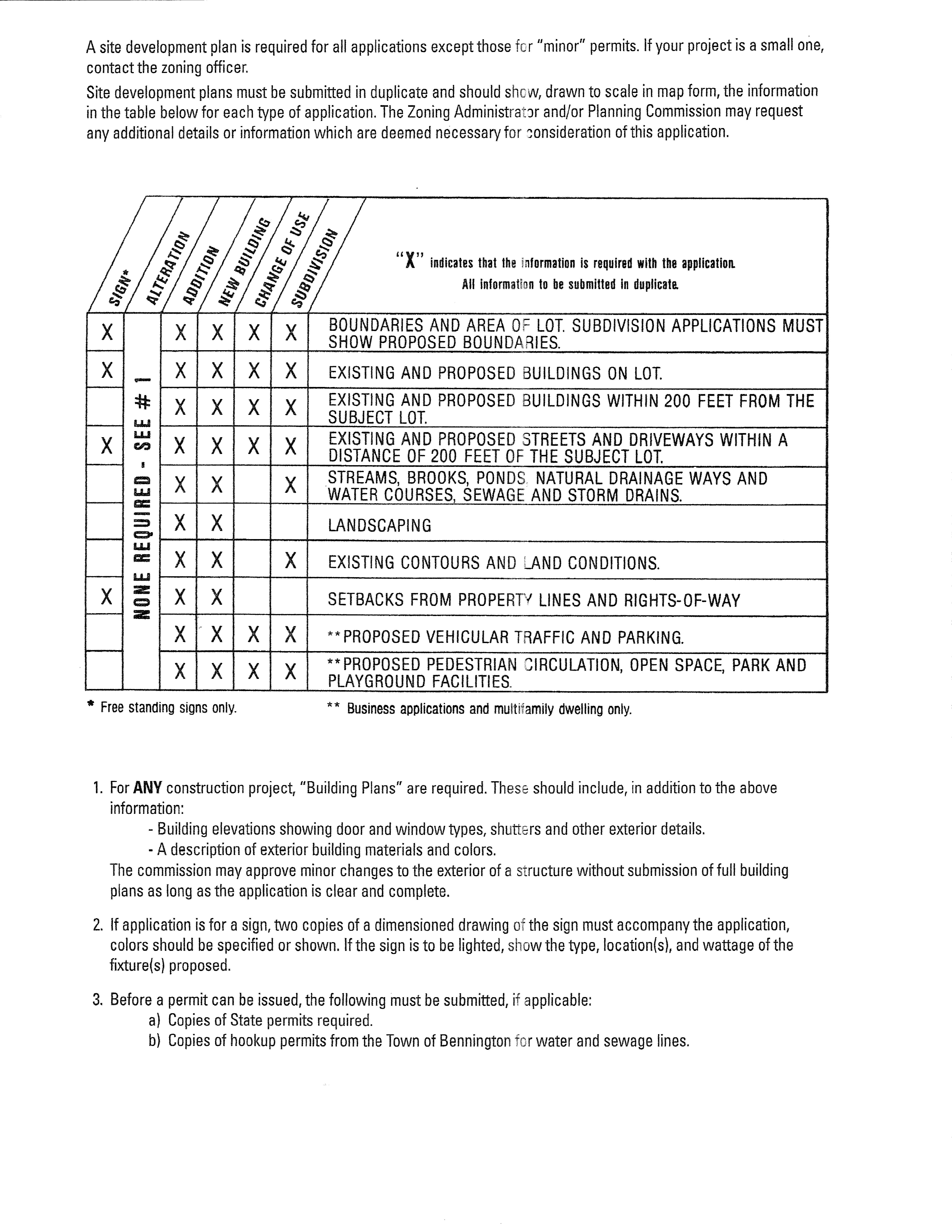 